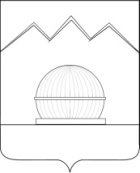 АДМИНИСТРАЦИЯ ЯРОСЛАВСКОГО СЕЛЬСКОГО  ПОСЕЛЕНИЯМОСТОВСКОГО РАЙОНА	ПОСТАНОВЛЕНИЕ	от 12.12.2016 г. 								№ 273ст-ца ЯрославскаяО внесении изменений в постановление администрации Ярославского сельского поселения Мостовского района от 20 октября 2016 года № 225 «Об утверждении административного регламента исполнения администрацией Ярославского сельского поселения Мостовского района муниципальной функции «Осуществление муниципального контроля в области торговой деятельности на территории Ярославского  сельского поселения Мостовского района»В соответствии с федеральными законами от 6 октября 2003 года        № 131-ФЗ «Об общих принципах организации местного самоуправления в Российской Федерации», от 26 декабря 2008 года № 294-ФЗ «О защите прав юридических лиц и индивидуальных предпринимателей при осуществлении государственного контроля (надзора) и муниципального контроля», от 30 декабря 2006 № 271-ФЗ "О розничных рынках и о внесении изменений в Трудовой кодекс Российской Федерации", Федеральным законом от 28 декабря 2008 года №381-ФЗ «Об основах государственного регулирования торговой деятельности в Российской Федерации», в целях установления порядка организации и проведения проверок при осуществлении муниципального контроля в области торговой деятельности на территории Ярославского  сельского поселения Мостовского района  п о с т а н о в л я ю:1.В приложение к постановлению администрации Ярославского сельского поселения Мостовского района от 20 октября 2016 года №225 «Об утверждении административного регламента исполнения администрацией Ярославского сельского поселения Мостовского района муниципальной функции «Осуществление муниципального контроля в области торговой деятельности на территории Ярославского сельского поселения Мостовского района» внести  следующие изменения:1)абзац 1 подпункта 1.6.1 пункта 1.6 раздела 1 изложить в новой редакции:«1) проверять соблюдение юридическими лицами и индивидуальными предпринимателями обязательных требований и получать необходимые документы, связанные с целями, задачами и предметом проверки;»;2)абзац 3 подпункта 1.6.1 пункта 1.6 раздела 1 изложить в следующей редакции:«3) в ходе проведения проверки запрашивать и получать на основании мотивированных письменных запросов от юридических лиц и индивидуальных предпринимателей необходимую информацию и документы;»;3)абзац 5 подпункта 1.6.1 пункта 1.6 раздела 1 изложить в новой редакции:«5) производить осмотр объектов торговли, на которых осуществляют деятельность юридические лица и индивидуальные предприниматели, при предъявлении служебного удостоверения;»;4)в абзаце 14 подпункта 1.6.2 пункта 1.6 раздела 1 исключить словосочетание «граждан, в том числе»;5)пункт 1.7 раздела  1 изложить в новой редакции:«1.7. Права и обязанности юридических лиц и индивидуальных предпринимателей.1.7.1.Юридические лица и индивидуальные предприниматели, либо их законные представители при проведении мероприятий по муниципальному контролю в области торговой деятельности на территории Ярославского  сельского поселения Мостовского района имеют право:1) непосредственно присутствовать при проведении проверки, давать объяснения по вопросам, относящимся к предмету проверки;2) получать от органа муниципального контроля, их должностных лиц информацию, которая относится к предмету проверки и предоставление которой предусмотрено законодательством Российской Федерации;3) знакомиться с документами и (или) информацией, полученными органами государственного контроля (надзора), органами муниципального контроля в рамках межведомственного информационного взаимодействия от иных государственных органов, органов местного самоуправления либо подведомственных государственным органам или органам местного самоуправления организаций, в распоряжении которых находятся эти документы и (или) информация;4) знакомиться с результатами проверки и указывать в акте проверки о своём ознакомлении с результатами проверки, согласии или несогласии с ними, а также с отдельными действиями должностных лиц;5)представлять документы и (или) информацию, запрашиваемые в рамках межведомственного информационного взаимодействия, в орган муниципального контроля по собственной инициативе;6) в случае несогласия с фактами, выводами, предложениями, изложенными в акте проверки, либо с выданным предписанием об устранении выявленных нарушений в течение пятнадцати дней с даты получения акта проверки представить в орган муниципального контроля в письменной форме возражения в отношении акта проверки и (или) выданного предписания об устранении выявленных нарушений в целом или его отдельных положений, приложив к таким возражениям документы, подтверждающие обоснованность таких возражений, или их заверенные копии либо в согласованный срок передать их в орган муниципального контроля. Указанные документы могут быть направлены в форме электронного документа, подписанного усиленной квалифицированной электронной подписью;7) вести журнал учёта проверок по типовой форме, утверждённой приказом Министерства экономического развития Российской Федерации от 30.04.2009 N 141 "О реализации положений Федерального закона "О защите прав юридических лиц и индивидуальных предпринимателей при осуществлении государственного контроля (надзора) и муниципального контроля" (далее - Приказ N 141);8) обжаловать действия (бездействие) органов муниципального контроля в области торговой деятельности, повлекшие за собой нарушение прав юридического лица, индивидуального предпринимателя при проведении проверки, в административном и (или) судебном порядке в соответствии с законодательством Российской Федерации;9) привлекать Уполномоченного при Президенте Российской Федерации по защите прав предпринимателей либо уполномоченного по защите прав предпринимателей в субъекте Российской Федерации к участию в проверке.Вред, причинённый юридическим лицам, индивидуальным предпринимателям вследствие действий (бездействия) должностных лиц органа муниципального контроля, признанных в установленном законодательством Российской Федерации порядке неправомерными, подлежит возмещению, включая упущенную выгоду (неполученный доход), за счёт средств соответствующих бюджетов в соответствии с гражданским законодательством.При определении размера вреда, причинённого юридическим лицам, индивидуальным предпринимателям неправомерными действиями (бездействием) органов муниципального контроля, их должностными лицами, также учитываются расходы юридических лиц, индивидуальных предпринимателей, относимые на себестоимость продукции (работ, услуг) или на финансовые результаты их деятельности, и затраты, которые юридические лица, индивидуальные предприниматели, права и (или) законные интересы которых нарушены, осуществили или должны осуществить для получения юридической или иной профессиональной помощи.Вред, причинённый юридическим лицам, индивидуальным предпринимателям правомерными действиями должностных лиц органа муниципального контроля, возмещению не подлежит, за исключением случаев, предусмотренных федеральными законами.1.7.2.Юридические лица и индивидуальные предприниматели по требованию должностного лица обязаны:1) обеспечить присутствие руководителей, иных должностных лиц или уполномоченных представителей юридических лиц;2) индивидуальные предприниматели обязаны присутствовать или обеспечить присутствие уполномоченных представителей, ответственных за организацию и проведение мероприятий по выполнению обязательных требований;3) предоставить должностным лицам возможность ознакомиться с документами, связанными с целями, задачами и предметом проверки, а также обеспечить доступ проводящим проверку должностным лицам и участвующим в проверке экспертам, представителям экспертных организаций на территорию, в используемые юридическим лицом, индивидуальным предпринимателем при осуществлении деятельности здания, строения, сооружения, помещения.».6)пункт 2.1 раздела 2 дополнить абзацем 3 следующего содержания:«Ежегодный план проведения плановых проверок направляется для рассмотрения в орган прокуратуры по месту нахождения юридических лиц и индивидуальных предпринимателей, в отношении которых планируется  осуществление плановых проверок, в срок до 1 сентября года, предшествующего году их проведения.».2.Общему отделу администрации Ярославского  сельского поселения Мостовского района (Мустафина):1)обнародовать настоящее постановление в установленном порядке;2)организовать  размещение настоящего постановления на официальном сайте администрации Ярославского  сельского поселения Мостовского района в сети Интернет.3.Контроль за выполнением настоящего постановления оставляю за собой.4.Постановление вступает в силу со дня его обнародования.Глава Ярославскогосельского поселения                                                                          А.Ю. СубботинЛИСТ СОГЛАСОВАНИЯпроекта постановления администрации Ярославского сельского поселения  Мостовского района от  _______ № _____«О внесении изменений в постановление администрации Ярославского сельского поселения Мостовского района от 20 октября 2016 года № 225 «Об утверждении административного регламента исполнения администрацией Ярославского сельского поселения Мостовского района муниципальной функции «Осуществление муниципального контроля в области торговой деятельности на территории Ярославского  сельского поселения Мостовского района»Проект внесен: Глава Ярославского сельского поселения А.Ю. СубботинПроект подготовлен: Заместитель главы, начальник общего отдела О.Н. МустафинаПроект согласован:Специалист по формированию бюджетаТ.В. СердюковаНачальник отдела экономикиГ.П. Филь